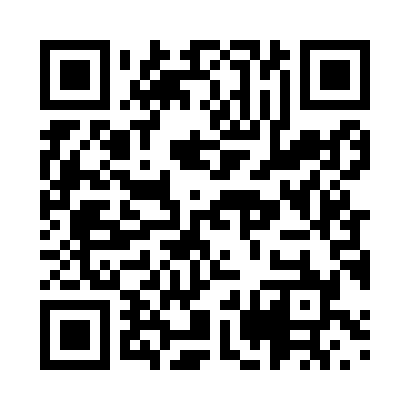 Prayer times for Batona, SlovakiaWed 1 May 2024 - Fri 31 May 2024High Latitude Method: Angle Based RulePrayer Calculation Method: Muslim World LeagueAsar Calculation Method: HanafiPrayer times provided by https://www.salahtimes.comDateDayFajrSunriseDhuhrAsrMaghribIsha1Wed3:205:3012:465:498:0210:032Thu3:185:2812:455:508:0310:053Fri3:155:2612:455:518:0510:084Sat3:125:2512:455:518:0610:105Sun3:105:2312:455:528:0810:126Mon3:075:2212:455:538:0910:157Tue3:045:2012:455:548:1010:178Wed3:025:1912:455:558:1210:199Thu2:595:1712:455:568:1310:2210Fri2:565:1612:455:568:1410:2411Sat2:545:1512:455:578:1610:2712Sun2:515:1312:455:588:1710:2913Mon2:485:1212:455:598:1810:3214Tue2:465:1112:456:008:2010:3415Wed2:435:0912:456:008:2110:3616Thu2:405:0812:456:018:2210:3917Fri2:385:0712:456:028:2410:4118Sat2:355:0612:456:038:2510:4419Sun2:325:0412:456:038:2610:4620Mon2:305:0312:456:048:2710:4921Tue2:285:0212:456:058:2810:5122Wed2:285:0112:456:058:3010:5423Thu2:275:0012:456:068:3110:5524Fri2:274:5912:456:078:3210:5625Sat2:274:5812:456:078:3310:5626Sun2:264:5712:466:088:3410:5727Mon2:264:5712:466:098:3510:5728Tue2:264:5612:466:098:3610:5829Wed2:264:5512:466:108:3710:5830Thu2:254:5412:466:118:3810:5931Fri2:254:5412:466:118:3910:59